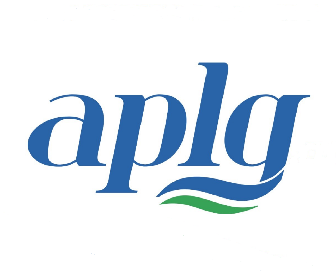 FORMULAIRE D’ADHÉSIONAnnée      Nom et prénomNom et prénomNuméro de cellulaire ou de téléphone au lacNuméro de cellulaire ou de téléphone au lacAdresse au lacAdresse au lacAdresse au lacAdresse au lacAdresse courriel 1 Adresse courriel 1 Adresse courriel 1 Adresse courriel 1 Adresse courriel 2 (facultatif)Adresse courriel 2 (facultatif)Adresse courriel 2 (facultatif)Adresse courriel 2 (facultatif)Langue de correspondance:FrançaisFrançaisAnglaisCorrespondance et Remous par courriel (Nous vous encourageons à opter pour les communications par courriel, car c’est plus écologique, merci)OuiOuiNonAdresse postaleAdresse postaleVilleProvinceCode postalTéléphoneVeuillez transmettre le formulaire rempli par la poste, à APLG, C.P. 354, Duhamel, QC., J0V 1G0, incluant un chèque de 20,00 $ fait à l'ordre de APLG, ouen pièce jointe à un courriel adressé à tres@aplg.ca et utilisez votre carte de crédit pour nous faire parvenir votre cotisation de 20,00 $ par l'entremise de PayPal